Grade 3 Weekly Homework Sheet: Week of October 29-November 2, 2018For homework, projects, news and upcoming events log on to http://ps136.weebly.com/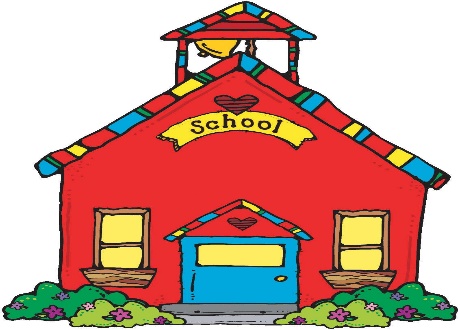 Vocabulary: magnets, evidence, hunch, sleuth, victim, red herring, adapt, savory, nourish, carnivore          **2-sided Homework Sheet**                                                                                                                                                                                  Monday – October 29, 2018Reading: Read for 25 minutes and record on your Reading Log.Phonics: Use what you learned about prefixes and root words to find the meaning of the following words: saturate, insatiable, voracious, Writing: What is the difference between a fact and an opinion.  Write out 5 facts and five opinion statements.Math: Workbook Chap. 2.4 pages 111 and 112 do all.  Underline key words and show all work! Study times tables 2-5!Science: Worksheet                                                                                                                                                                                                                  Parent Signature: ____________________                                                                                                                                                                                                                                                                                                                                                                                                                                                                                                                              Tuesday – October 30, 2018Reading: Read for 25 minutes and record on your Reading Log.Phonics: Find a synonym for the following words: savory, nourish, patient, determined, lazy, brave, innocent, amazing, nice, and sad.Writing: Write a paragraph telling your opinion:  Which kind of pet is best, a cat or a dog?	Math: Workbook Chap. 2.5 pages 117 and 118 do all.  Underline key words and show all work! Study times tables 2-5!Science: What do you know about magnets?  Write down any questions you have about magnets.                                                                                                                                                                                         Parent Signature: _______________________****Please check homework every night!  Please empty out homework folders daily******Reminder…Students must come to school prepared with four sharpened pencils each day**                                                                                                                                                                              Wednesday – October 31, 2018            Reading: Read for 25 minutes and record on your Reading Log.Phonics:  Find an antonym for the following words: herbivore, starve, confident, delicate, envy, support, anxious, and advocateWriting: Write about your favorite game to play at recess.  (Don’t forget to include why you think this is the best game.  Include reasons)Math: Workbook Chap. 2.6 pages 123 and 124 do all.  Underline key words and show all work!  Study times tables 2-5! Science: Create a T-chart using the questions you had from last night and on the other side try to answer the questions.                                                                                                                                                  Parent Signature: _______________________                                                                                                                                                                                           Thursday – November 1, 2018Reading: Read for 25 minutes and record on your Reading Log.Phonics: What do the following prefixes mean:  de-     dis-    ex-    mis-    non-    pre-    pro-    re-    un-Writing: Which season is more fun? Why? Give your opinion.Math: Workbook Chap. 2.7 pages 129 and 130 do all odd numbers. Underline key words and show work! Study times tables 2-5!Social Studies: If you were a geographer and you were hired to find the best location to build a new town in New York where would you build that new town? Why?                                                                                                                                                                                                                                                                                                 Parent Signature:_________________________                                                                                                                                                                                               Friday  – November 2, 2018Reading: Read for 25 minutes and record on your Reading Log.Phonics: Worksheet/PrefixesWriting: Who is the best athlete?  Why?  Give your opinion and reasons.Math: Workbook Chap. 2 Review all work covered in Chapter 2.  Review pages 131-136!! Study!! Test on Monday!!Social Studies: Write a letter convincing the state that your location is the best location to build this new town.  Use your knowledge of maps, natural resources, and geography to choose the location and include this knowledge within your letter.                                                                                                                                        Parent Signature: _______________________